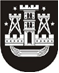 KLAIPĖDOS MIESTO SAVIVALDYBĖS TARYBASPRENDIMASDĖL MOKYKLINIO AUTOBUSO PERĖMIMO KLAIPĖDOS MIESTO SAVIVALDYBĖS NUOSAVYBĖN IR JO PERDAVIMO VALDYTI, NAUDOTI IR DISPONUOTI PATIKĖJIMO TEISE 2021 m. rugsėjo 30 d. Nr. T2-218KlaipėdaVadovaudamasi Lietuvos Respublikos vietos savivaldos įstatymo 6 straipsnio 6 ir 7 punktais, Lietuvos Respublikos valstybės ir savivaldybių turto valdymo, naudojimo ir disponavimo juo įstatymo 6 straipsnio 2 punktu, 20 straipsnio 1 dalies 4 punktu ir atsižvelgdama į Nacionalinės švietimo agentūros 2021-08-12 raštą Nr. SD-2575(1.6 E) „Dėl mokyklinių autobusų skyrimo įgyvendinant projektą „Tikslinių transporto priemonių (geltonųjų autobusų) įsigijimas“ Nr. 09.1.3-CPVA-V-704-01-0002“, Klaipėdos miesto savivaldybės taryba nusprendžia: 1. Sutikti perimti Klaipėdos miesto savivaldybės nuosavybėn savarankiškosioms funkcijoms įgyvendinti valstybei nuosavybės teise priklausantį ir šiuo metu Nacionalinės švietimo agentūros patikėjimo teise valdomą mokyklinį M2 klasės autobusą „Iveco Daily 50C18“, kurio vieneto įsigijimo (likutinė) vertė su PVM – 46 101,00 Eur.2. Perduoti sprendimo 1 punkte nurodytą turtą, jį perėmus Klaipėdos miesto savivaldybės nuosavybėn, Klaipėdos Baltijos gimnazijai valdyti, naudoti ir disponuoti patikėjimo teise.3. Įgalioti Klaipėdos miesto savivaldybės administracijos direktorių Klaipėdos miesto savivaldybės vardu pasirašyti sprendimo 1 punkte nurodyto turto perdavimo ir priėmimo aktą. 4. Skelbti šį sprendimą Klaipėdos miesto savivaldybės interneto svetainėje. Savivaldybės merasVytautas Grubliauskas